ČETVRTAK, 23.4.2020.IZRAČUNAJ! PAZI NA ZAK  –  I  + .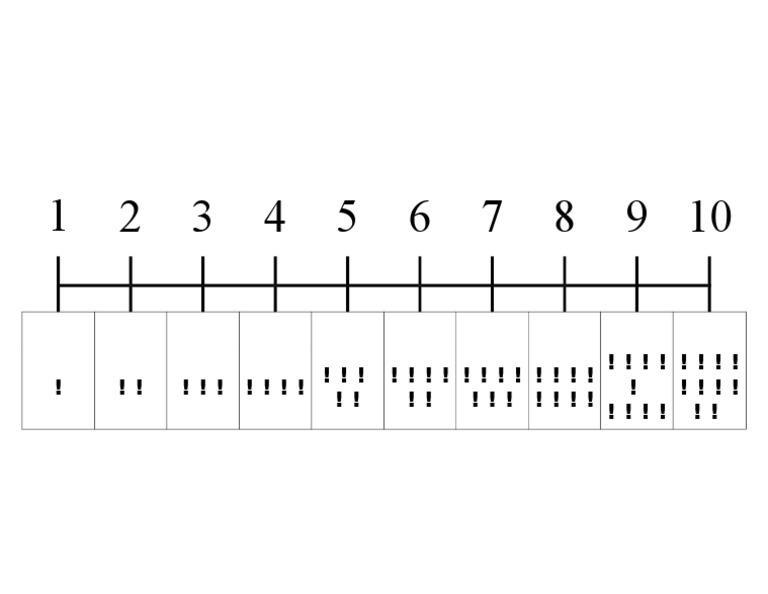     76                                 54                                32 + 12                              + 23                              +25    89                                74        	  97-   22                             - 34                              -   67U VAZI JE 50 RUŽA. BAKA JE DODALA JOŠ 12 RUŽA. KOLIKO JE RUŽA SADA U VAZI?RAČUN:ODGOVOR:U VREĆICI JE 99 BOMBONA. POJELI SMO 33 BOMBONA. KOLIKO JE BOMBONA JOŠ OSTALO U VREĆICI?RAČUN:ODGOVOR: